Уголок: «Салон красоты»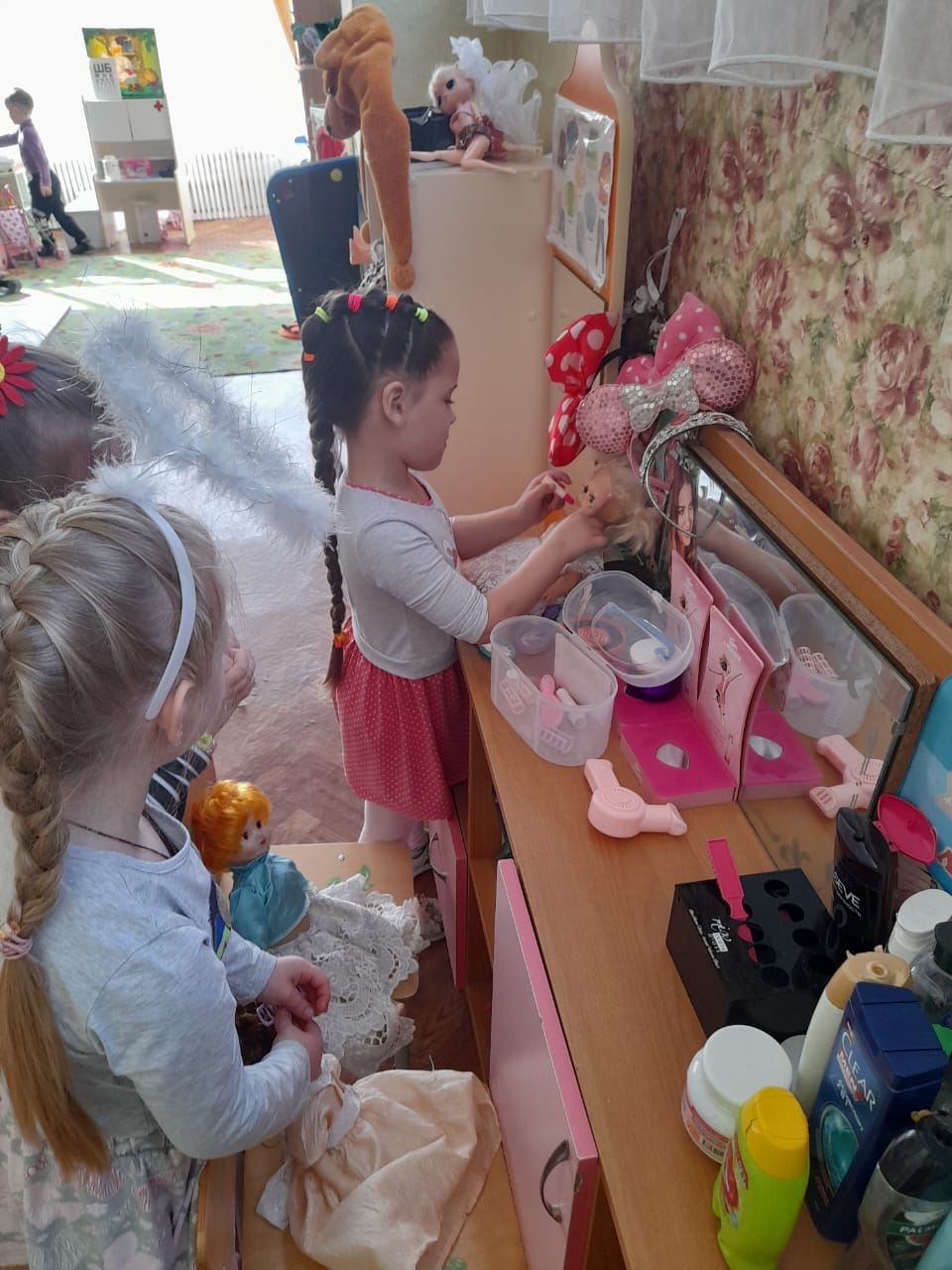 Уголок: «Больница»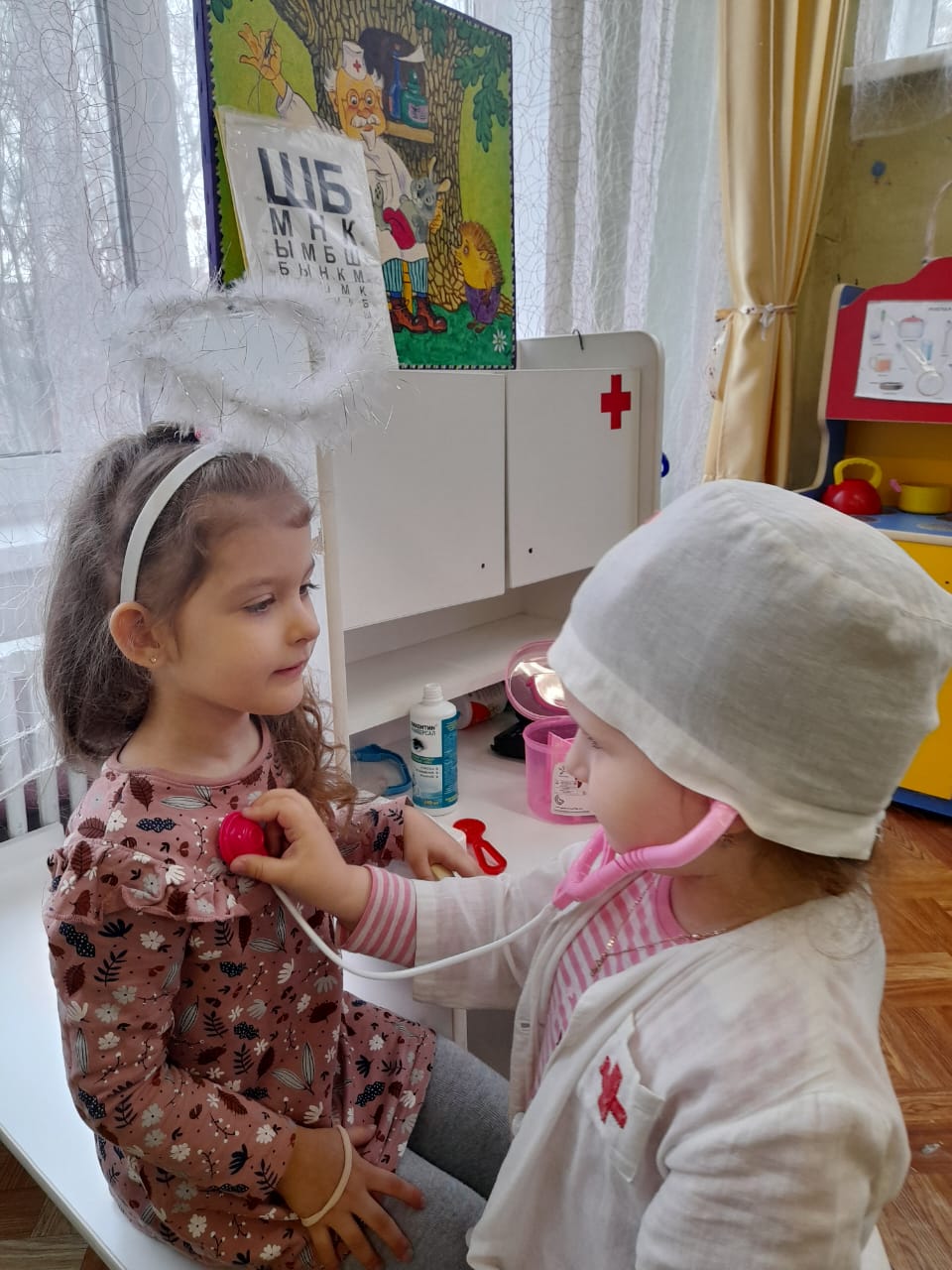 Театральный переносной уголок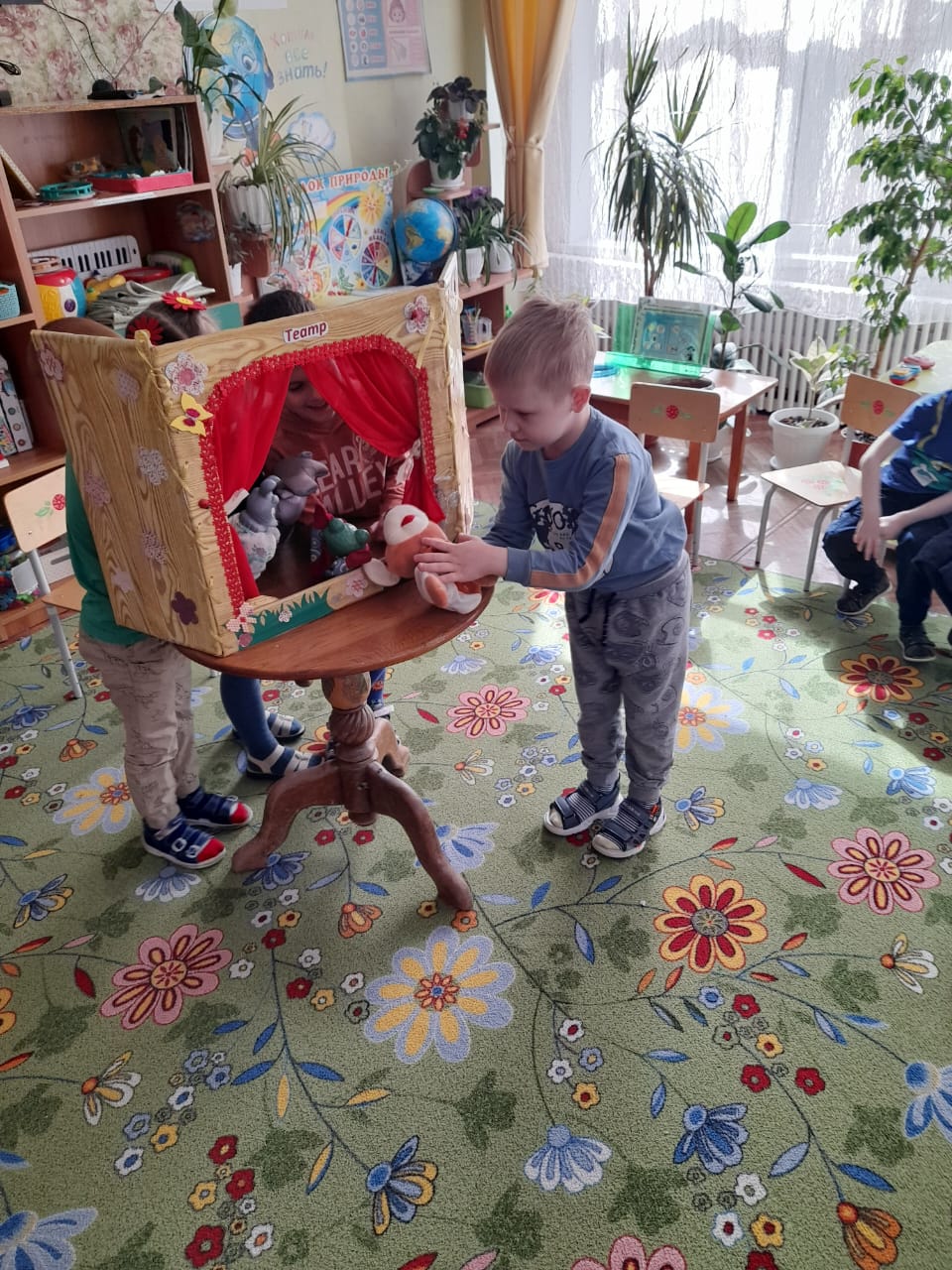 Уголок природы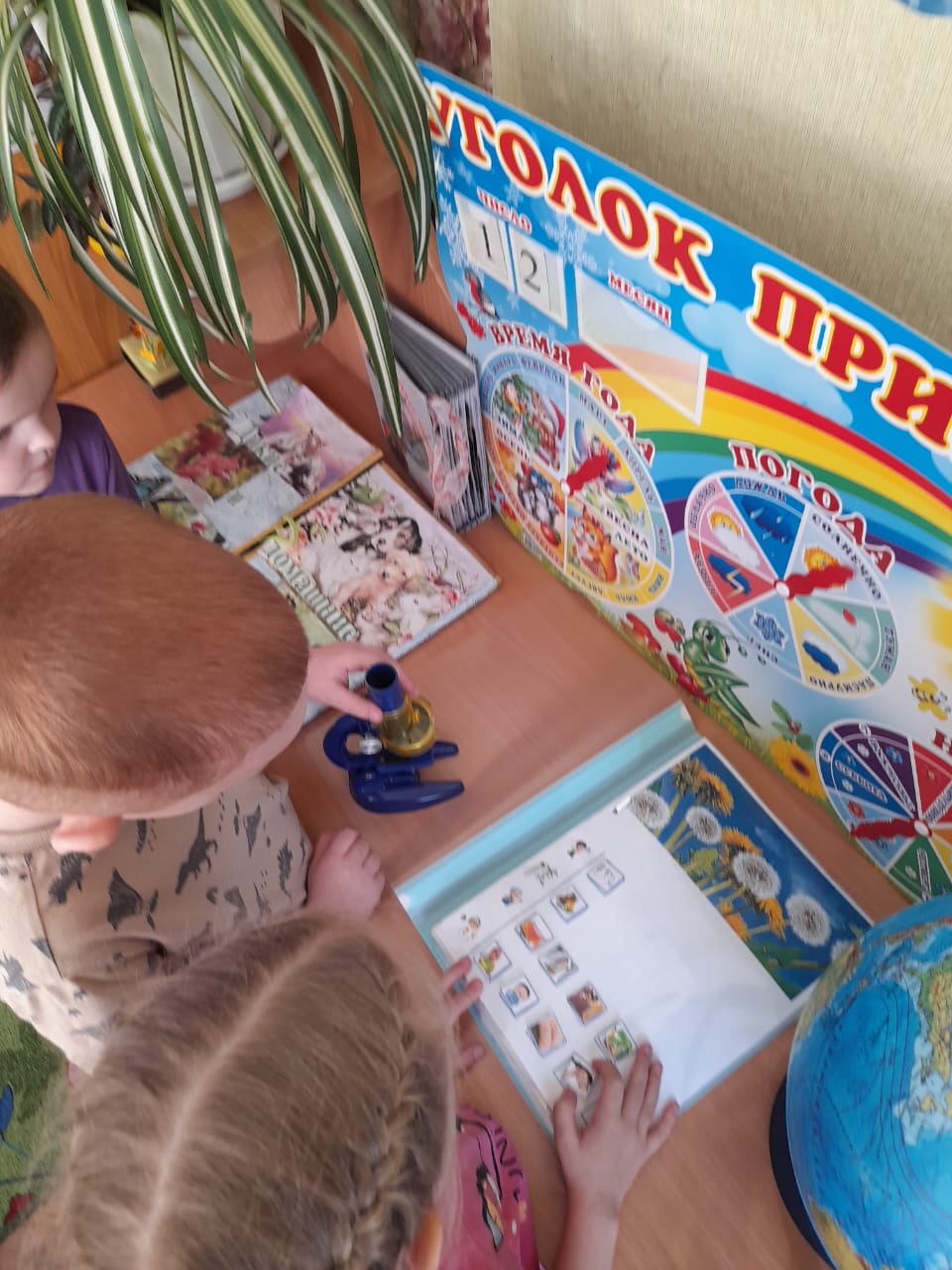 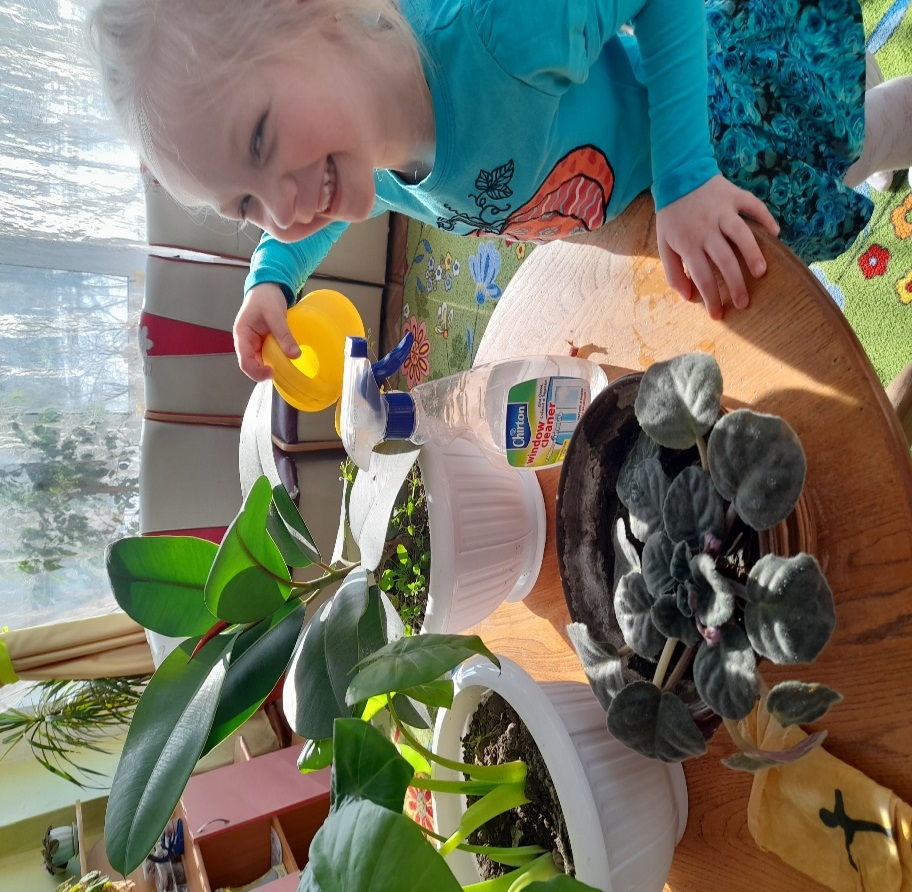 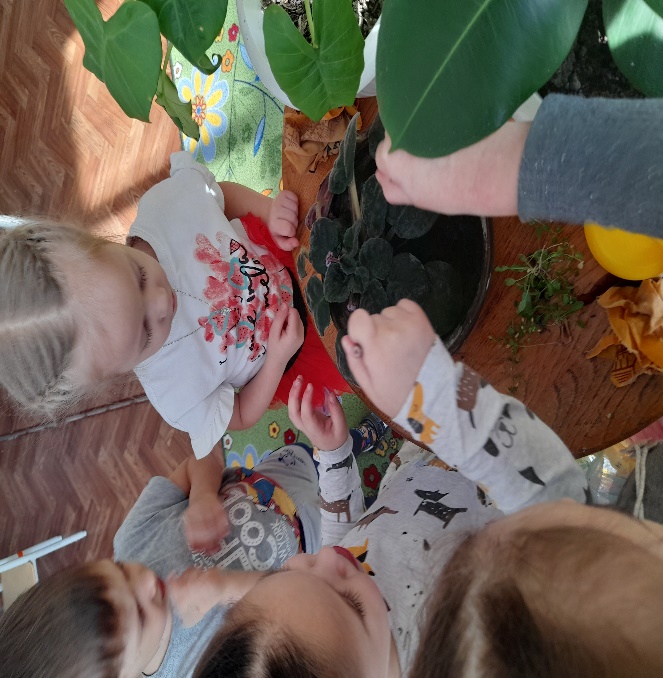 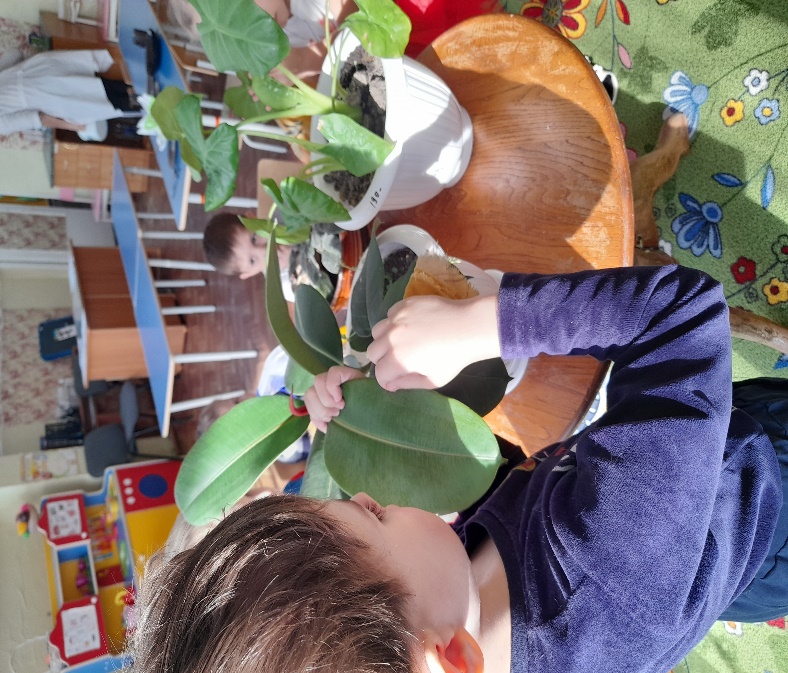 Уголок   «Центр книги»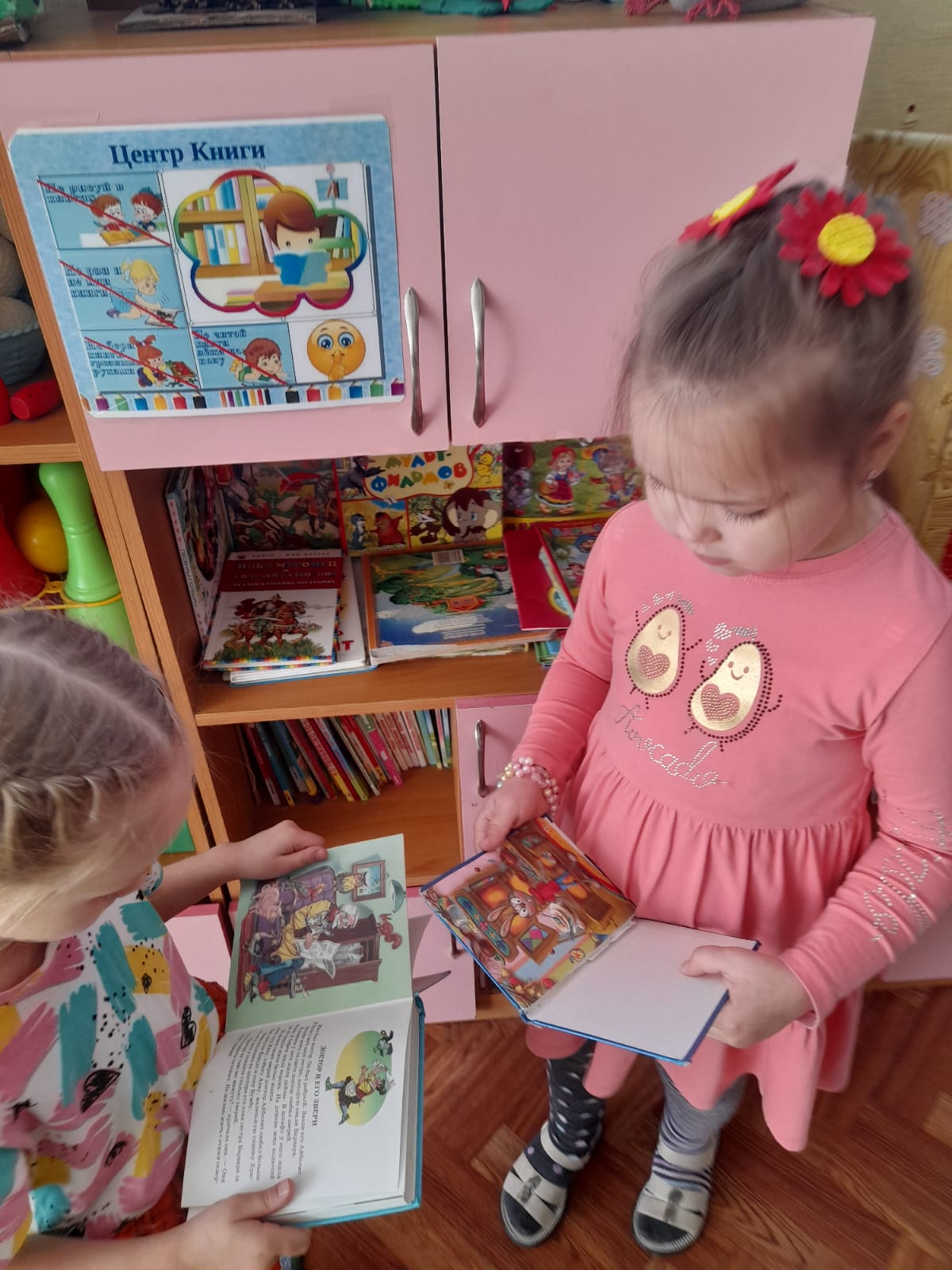 Уголок «Радуга талантов»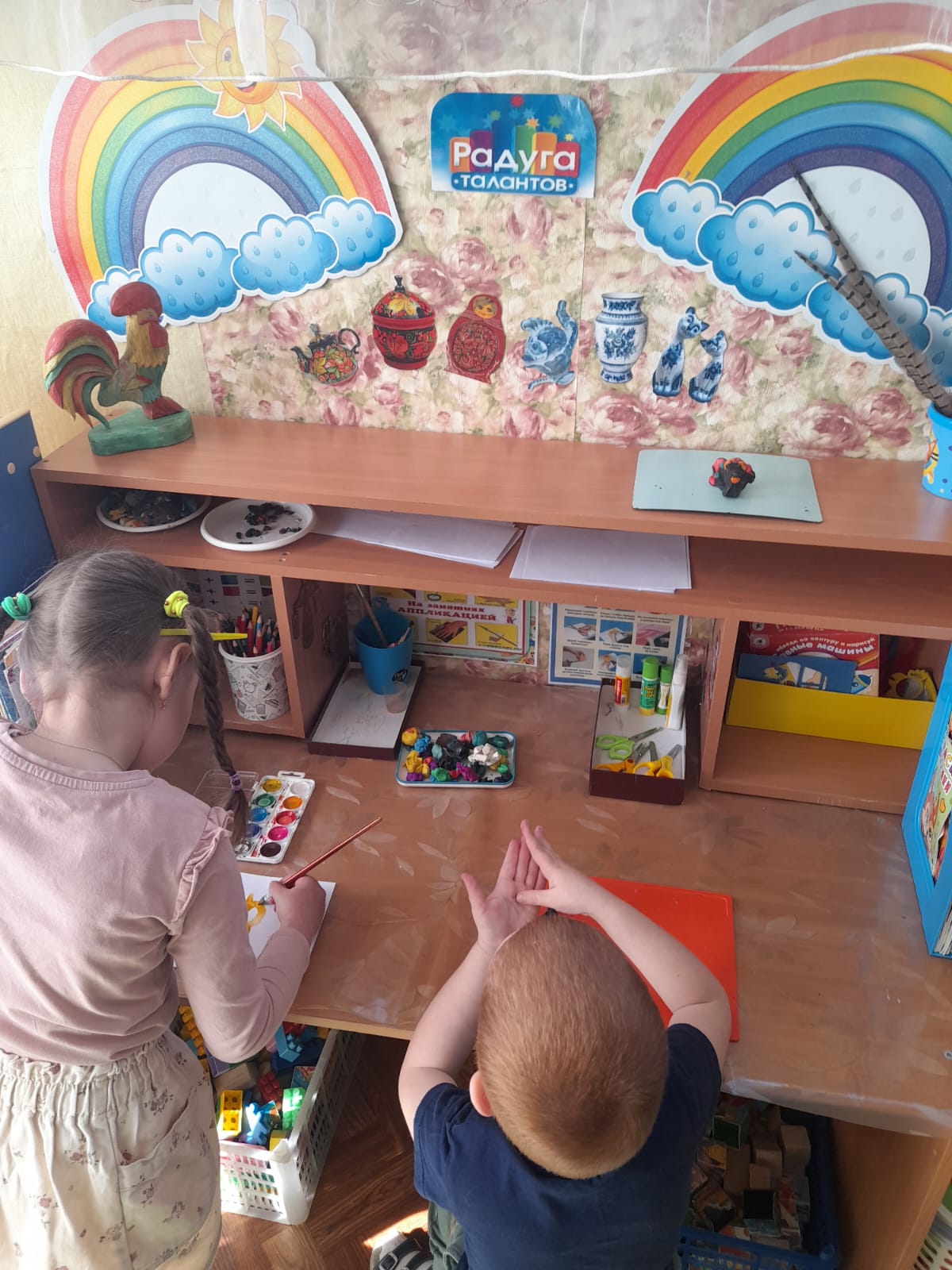 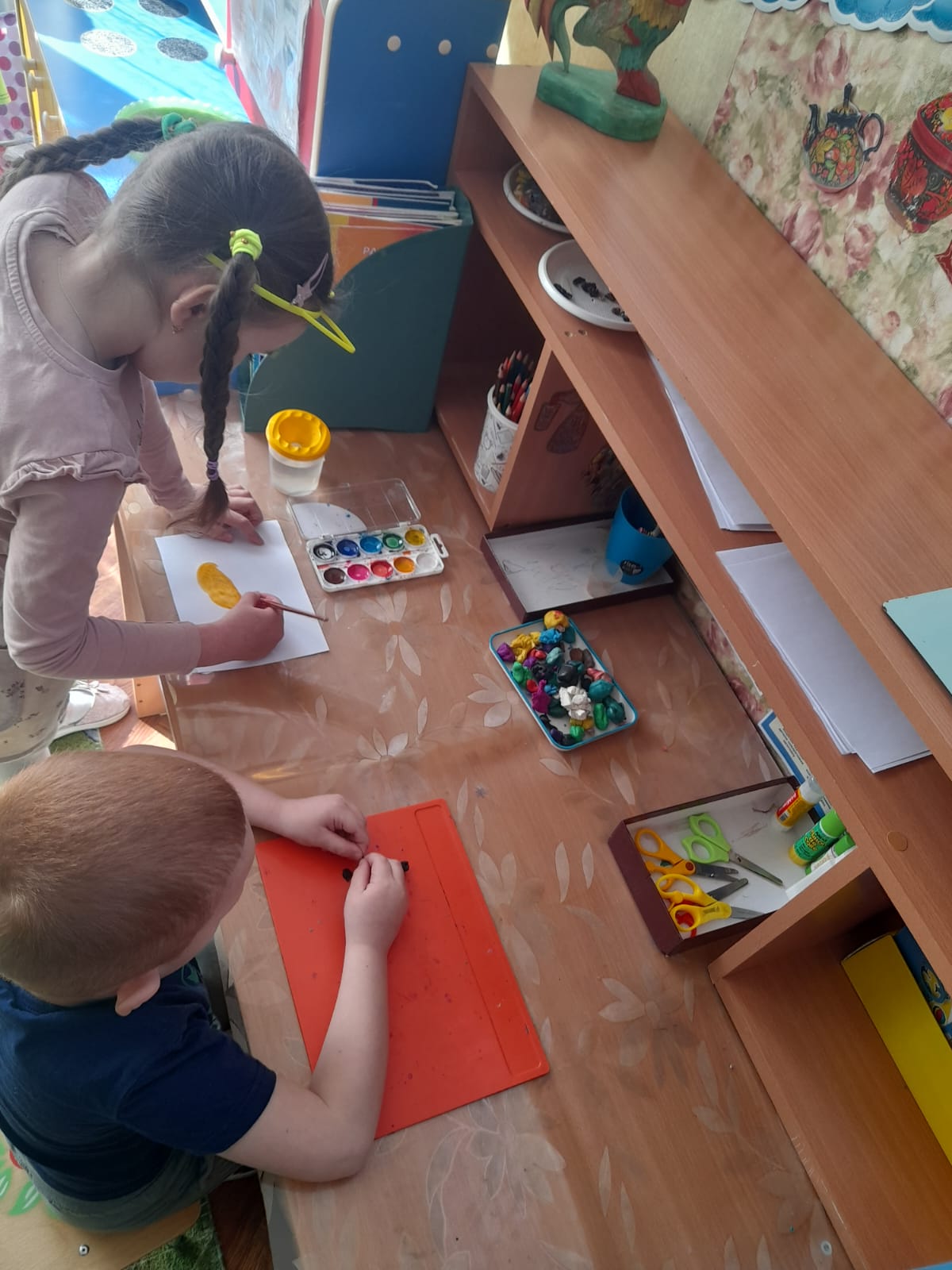 Настольные дидактические игры. (Развитие мелкой моторики)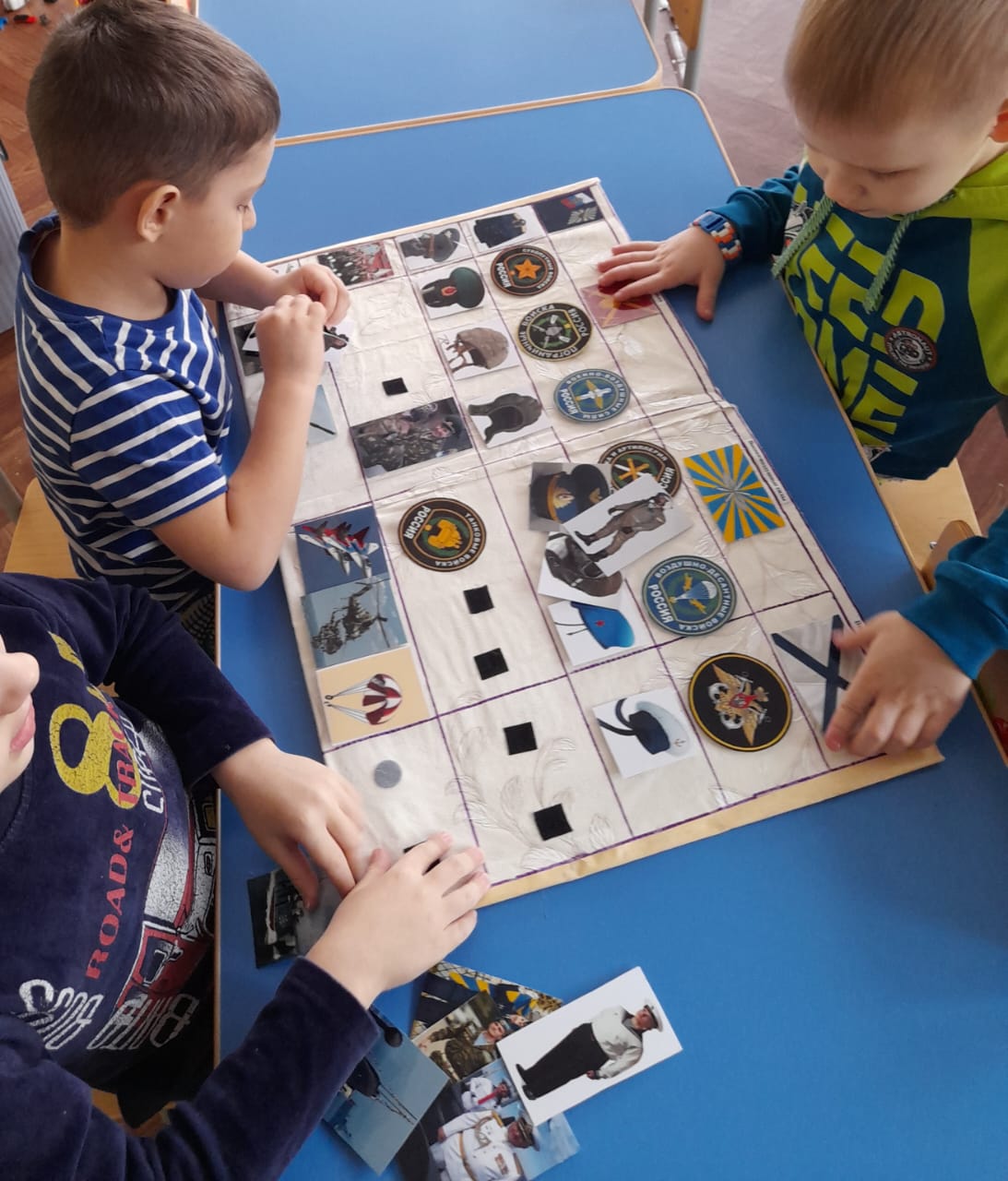 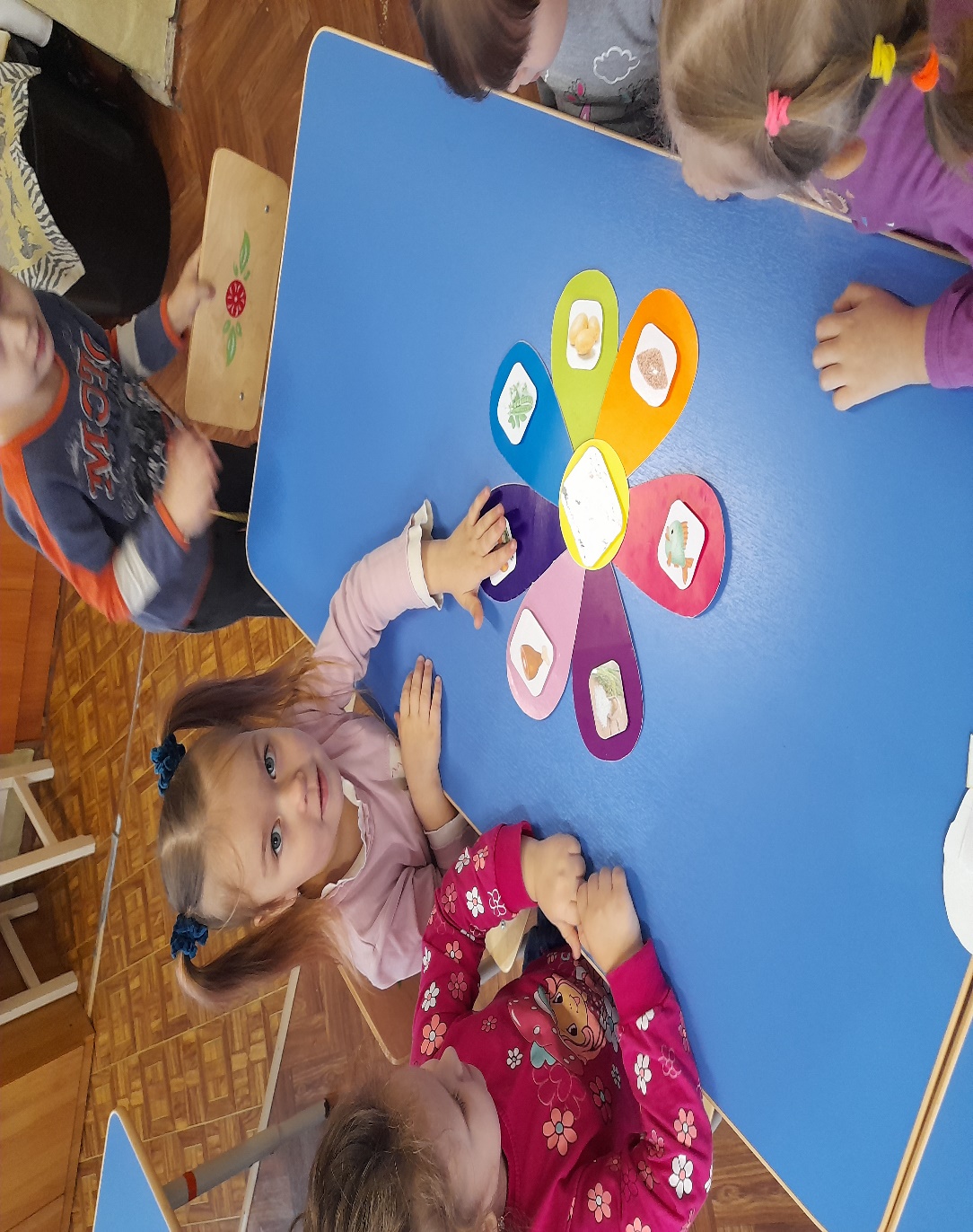 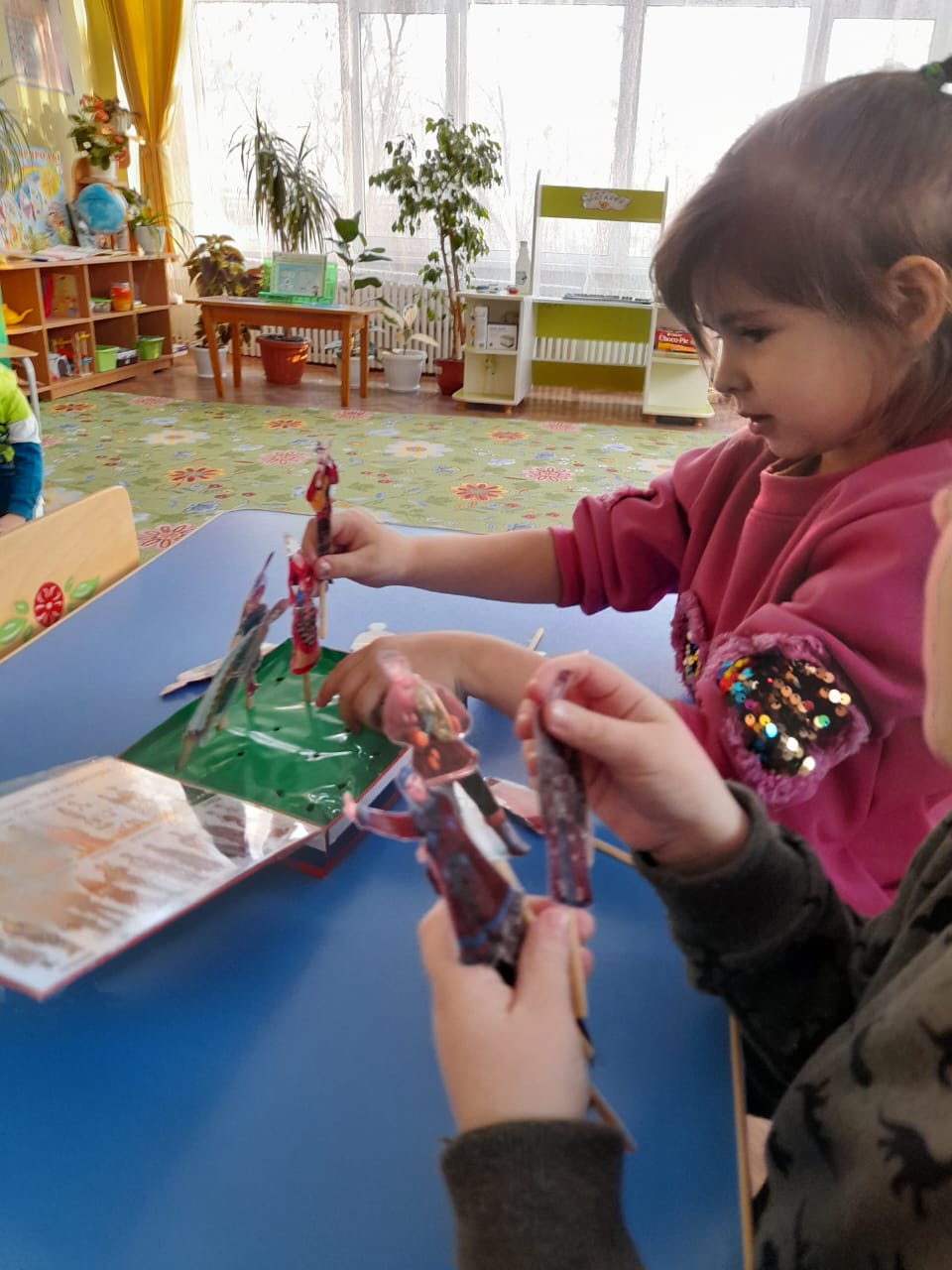 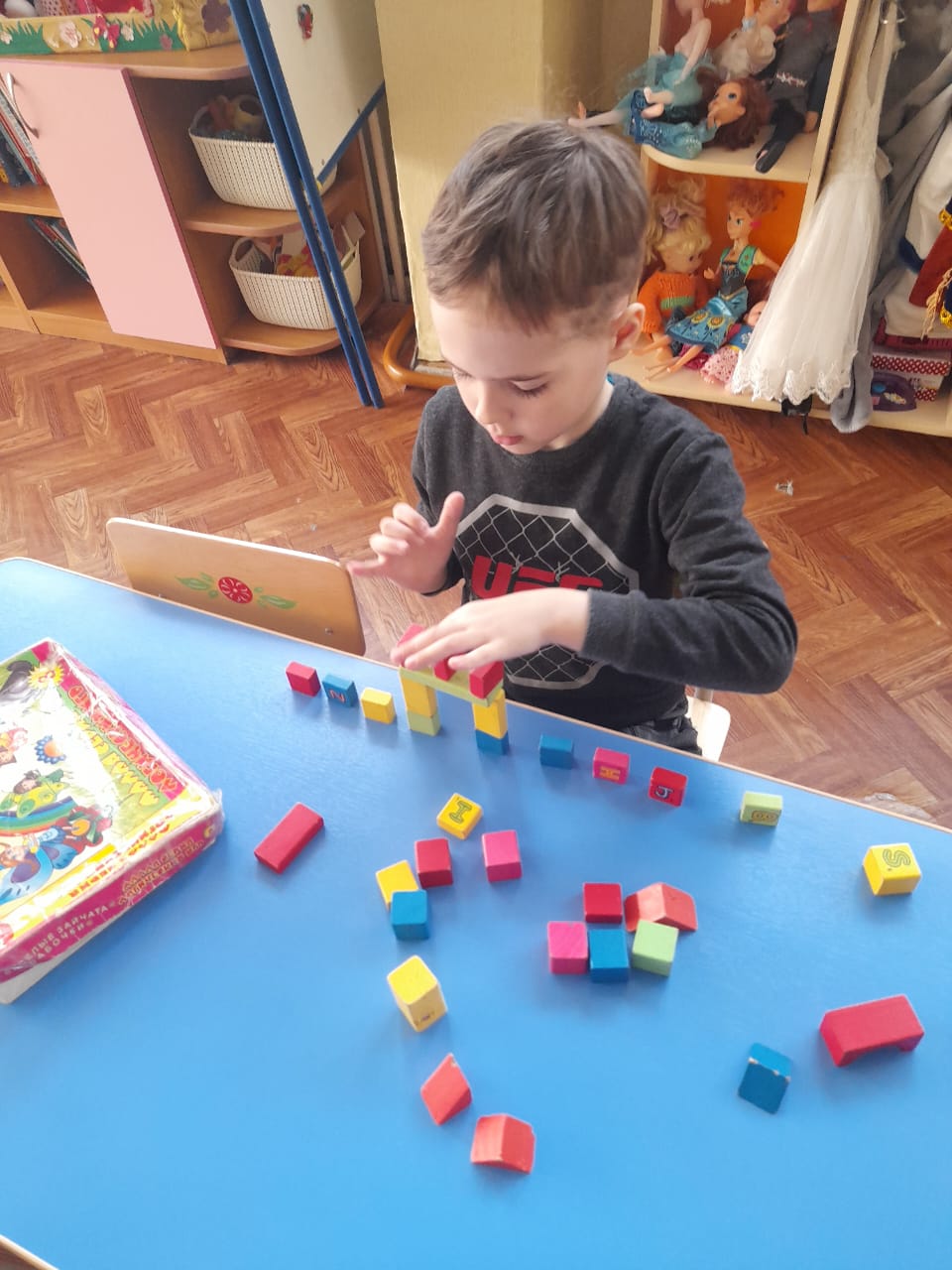 